基本信息基本信息 更新时间：2024-04-24 21:04  更新时间：2024-04-24 21:04  更新时间：2024-04-24 21:04  更新时间：2024-04-24 21:04 姓    名姓    名牧通用户1002牧通用户1002年    龄22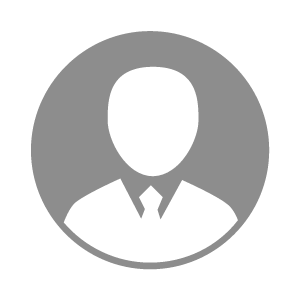 电    话电    话下载后可见下载后可见毕业院校摆榔邮    箱邮    箱下载后可见下载后可见学    历初中住    址住    址云南省保山市云南省保山市期望月薪5000-10000求职意向求职意向生物安全专员,禽饲养员,猪饲养员生物安全专员,禽饲养员,猪饲养员生物安全专员,禽饲养员,猪饲养员生物安全专员,禽饲养员,猪饲养员期望地区期望地区广东省|江西省|安徽省|江苏省|云南省广东省|江西省|安徽省|江苏省|云南省广东省|江西省|安徽省|江苏省|云南省广东省|江西省|安徽省|江苏省|云南省教育经历教育经历工作经历工作经历工作单位：双胞胎集团 工作单位：双胞胎集团 工作单位：双胞胎集团 工作单位：双胞胎集团 工作单位：双胞胎集团 工作单位：双胞胎集团 工作单位：双胞胎集团 自我评价自我评价产房育肥保育基本饲养加治疗都会，产房育肥保育基本饲养加治疗都会，产房育肥保育基本饲养加治疗都会，产房育肥保育基本饲养加治疗都会，产房育肥保育基本饲养加治疗都会，产房育肥保育基本饲养加治疗都会，产房育肥保育基本饲养加治疗都会，其他特长其他特长